Описание объекта муниципального имущества по адресу: город Мурманск, ул. Комсомольская, дом  3Тип имущества: нежилое помещение в жилом доме, подвал, пом. 2а (1-7), площадь 148,80 кв.м, вход отдельный.1. Наличие инженерных сетей:- Электроэнергия – есть- Отопление – есть- Водоснабжение – есть- Водоотведение – есть2. Материал постройки – кирпич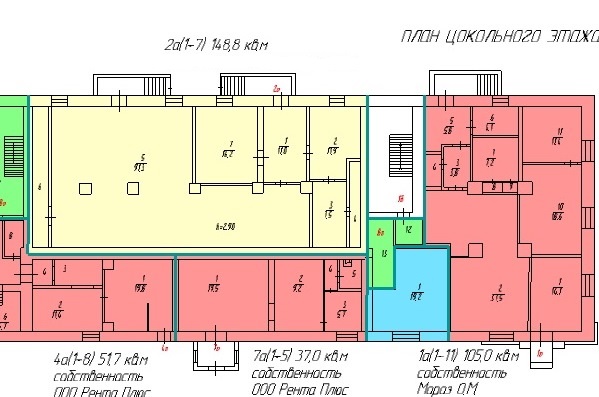 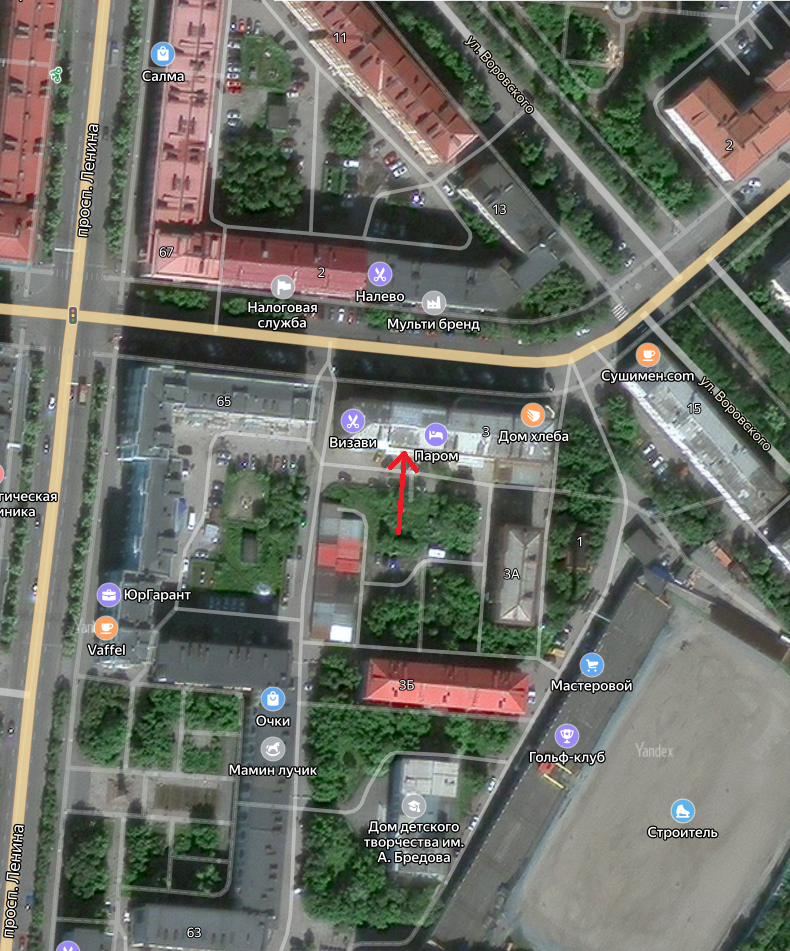 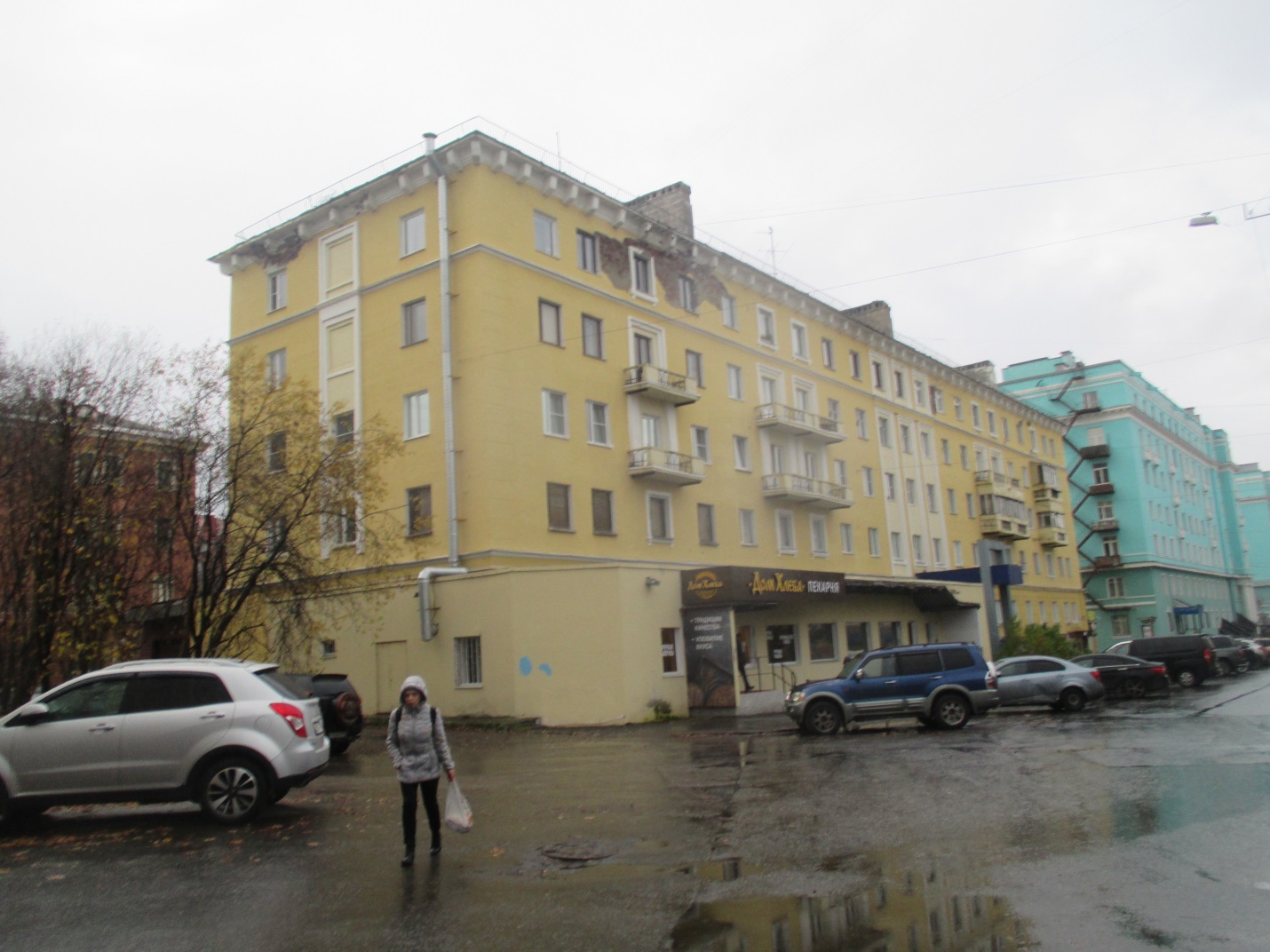 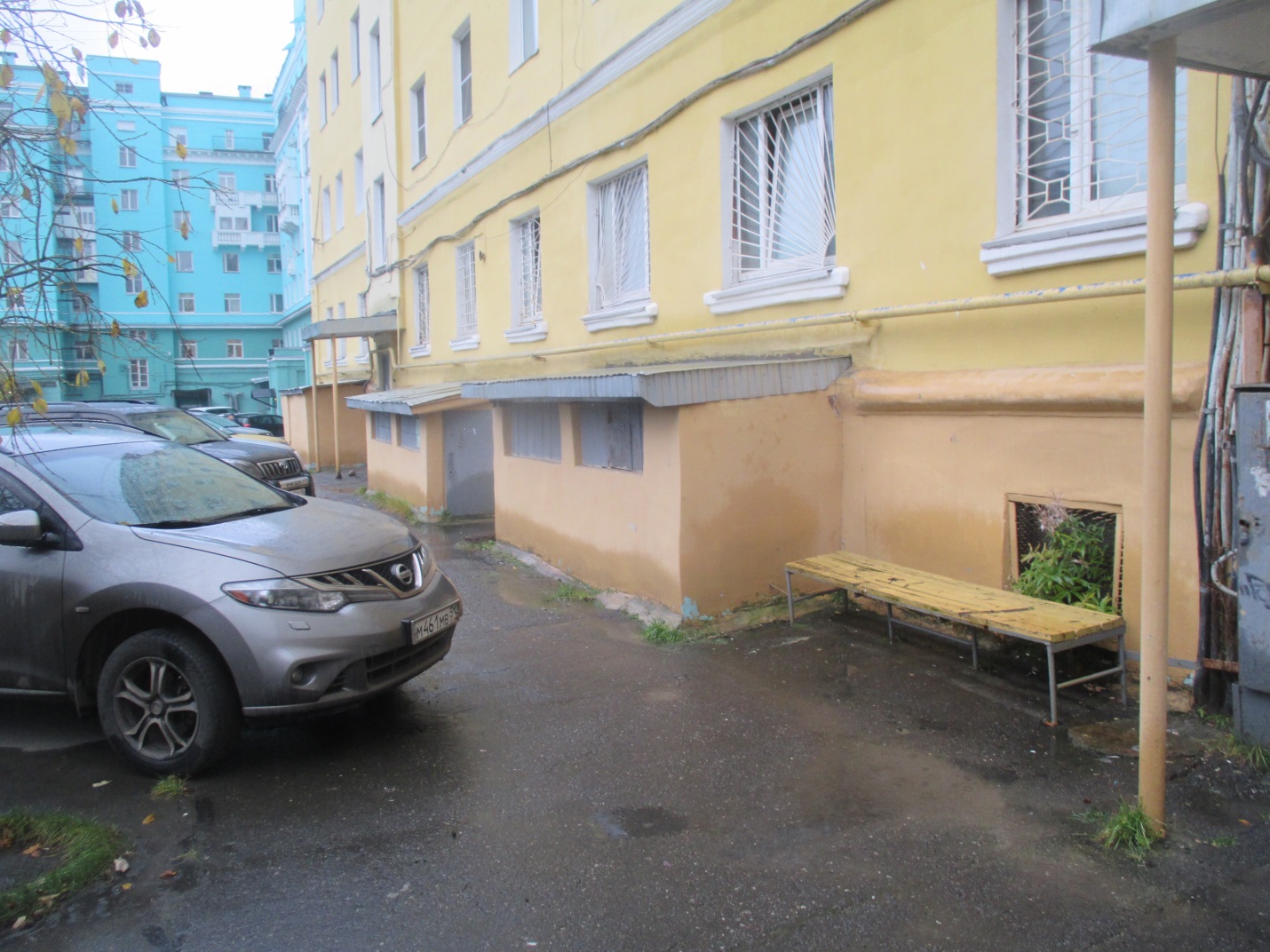 АДМИНИСТРАЦИЯ ГОРОДА МУРМАНСКА 
КОМИТЕТ ИМУЩЕСТВЕННЫХ ОТНОШЕНИЙ ГОРОДА МУРМАНСКАВ Ы П И С К А
из реестра муниципального имущества города Мурманска
Настоящая выписка содержит сведения из раздела № 1 «Сведения о муниципальном недвижимом имуществе» по состоянию на 06.12.2023город Мурманск06.12.20231.Тип (категория) объектаОбъект нежилого фонда (нежилые помещения в многоквартирном доме)2.Реестровый номер51:О:H-036:003:000-000:0003.НаименованиеНежилые помещения в многоквартирном доме4.Адрес (местоположение) недвижимого имуществаг. Мурманск, ул. Комсомольская д. 35.Этаж (номер на поэтажном плане)подвал/2а (1-7)6.Общая площадь, кв.м148,807.Площадь подвала, кв.м148,808.Иные параметры недвижимого имущества9.Балансовая стоимость недвижимого имущества, руб7 264 250,3510.Сумма начисленной амортизации (износ), руб6 889 755,1811.Кадастровый номер недвижимого имущества51:20:0002072:154912.Кадастровая стоимость недвижимого имущества, руб3 004 624,6613.Собственник недвижимого имуществаМуниципальное образование город Мурманск14.Госрегистрация права муниципальной собственности№ гос.регистрации 51-51-01/033/2010-821 от 29.11.201015.Дата возникновения права муниципальной собственности11.01.199216.Реквизиты документов оснований возникновения права муниципальной собственности на недвижимое имуществоПостановление Верховного Совета Российской Федерации №3020-1 от 27.12.1991;Решение Мурманского городского Совета (приложение №1 к указанному решению) №9-104 от 30.05.200517.Правообладатель муниципального недвижимого имущества/наличие в составе казныКазна муниципального образования город Мурманск18.Реквизиты документов оснований использования недвижимого имущества правообладателем/наличия в составе казныПриказ Комитета №258 от 05.03.201319.Госрегистрация права правообладателя20.Установленные в отношении муниципального недвижимого имущества ограничения (обременения) с указанием основания и даты их возникновения и прекращения21.ПримечаниеВ перечне субъектов МСПКорректировка площади по прик.258 от 05.03.2013 на основании обследования ММБУ "ЦКИМИ"1) -255,10 кв.м. (номера: 1а (1-11), 4а(1-8), 7а(1-5), 36 (1-7) - дважды учтенная площадь в собственности ООО "Рента Плюс", Мороз О.М., ОАО "Агентство Мурманнедвижимост